Publicado en Bilbao el 08/06/2021 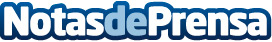 Repara tu Deuda cancela 22.226€ en Bilbao (Bizkaia) con la Ley de la Segunda OportunidadEs el despacho de abogados que más casos ha llevado en España, desde su creación en el año 2015Datos de contacto:David Guerrero655 95 67 35Nota de prensa publicada en: https://www.notasdeprensa.es/repara-tu-deuda-cancela-22-226-en-bilbao Categorias: Nacional Derecho Finanzas País Vasco http://www.notasdeprensa.es